Swachha Bharat Pakhwara-201816 December – 31 DecemberICAR-Central Inland Fisheries Research Institute, Barrackpore, KolkataInstitute: ICAR-Central Inland Fisheries Research InstituteDay: 24.12.18Activity: Road show for awareness generation on cleanliness and sanitationOn 24.12.18 CIFRI staff members took initiative to arrange for a road show in the local road with the aim of spreading awareness on “Swachh Bharat Mission” and importance of cleanliness and sanitation in day to day life. The team went out in the road with banners and posters and walked in a rally up to the local schools and colleges with slogans on “Swachh Bharat”. The team intended to generate awareness at local level about various aspects of cleanliness including prevention of plastic pollution, adopting eco-friendly tools and practices in day to day life, maintaining hygiene at home and public places etc. 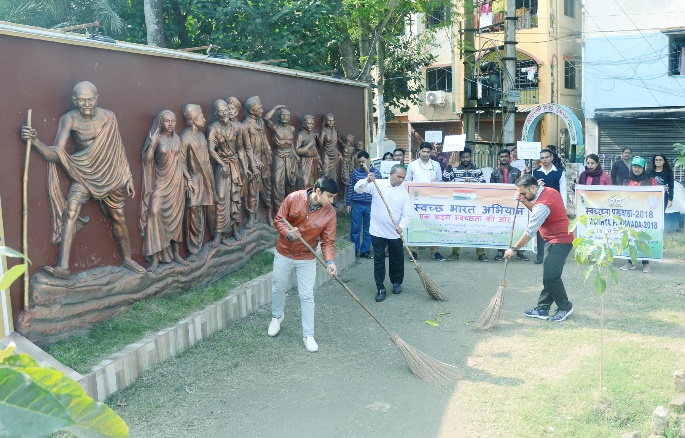 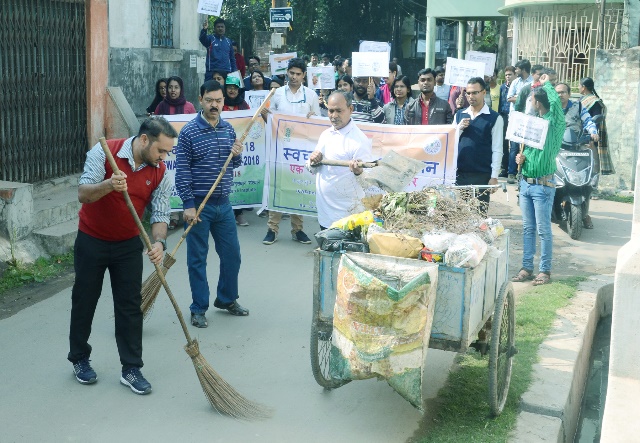 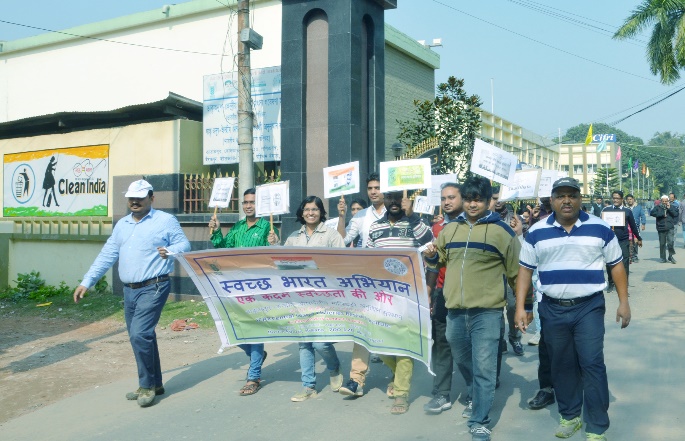 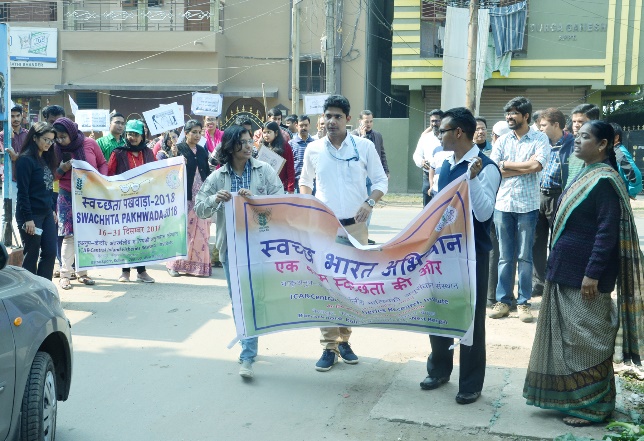 